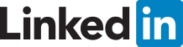 Rich Media Vendor Approval Submission FormName: Company:  Email: Phone: Reason:  CertificationHow long have you been hosting creative and what are some of your clients?What type of Publisher ad servers have your tags run in? (Atlas, Doubleclick, OAS, etc)What type of products do you host?  (Example: Banner Ads, Expand Ads, Video, etc)What are your performance metrics tracking methodology? What type of reporting do you provide clients?Do you provide logins to your reporting system?Is this reporting system compatible with Ad-Juster?What types of reporting discrepancy do you see with other publishers? Is it within industry standard 3%? Do you use polite downloading for your ads?How do you serve backup gifs/ads? Do you serve backup ads for non compatible browsers via lt;noscript&gt;?Can you track impressions for special units with 1x1 pixels and clicks with click command redirects?Do you make multiple ad calls to different servers?We run on DART DFP and place DART Macros for tracking clicks and cache buster variables, is this possible in your tags?Our DART tagging architecture is on DART IFRAMEs.  Do you have technology to run banner ads than can run within IFRAMEs and expand ads that can escape the IFRAME? Do you use pub files for expand ads like other vendors? Do you drop cookies and what data are you collecting? What is the intended use of the data?Do you have a privacy policy?Is your technology compatible across all browsers? Including Google Chrome?Do you use Flash technology?Do you use technologies other than Flash?What is your server downtime measured at?Do you follow IAB creative specifications when developing creative?Do agencies bill of your third party numbers or the publisher's?What are your requirements to become certified in using your products?What is your support contact? Is there a main contact or email alias?What is your afterhours/emergency contact number?